 B.E. (COMPUTER SCIENCE),	 (in visit visa till 01-06-2016)CAREER OBJECTIVE: To deliver my duties to the fullest satisfaction of the superiors and subordinates, reach a responsible position in future work for the betterment of the company in any circumstances.PROFESSIONAL SYNOPSIS:A sincere, diligent and focused Computer Engineer with the experience of over 2+ years, with noteworthy Hardware and software expertise and total commitment to achieve organizational objectives, currently complete the service for M/s. HCL, Bangalore , GMAS Chennai The working knowledge of Hardware and Network applications, Software applications, Internet Applications, Microsoft office, MS word ,Excel& Power Point, SAP, ERP & .NET, C++, JAVA, J2EE, JDBC, VADDIN,MYSQL  .EDUCATIONAL QUALIFICATION:COMPUTER SKILS:Programming 		: 	C#,Java, java ScriptOperation Systems 	: 	Linux, Windows XP/7/8Database 			: 	MySQL IDE                                   :           Eclipse Luno and Eclipse Juno Servers                              :           TomcatHardware Skills 		:	Assembling & InstallationPackages                           :           Ms-Office, Visual Studio 2010,                                                                         SQL Server 2008                                                          INDUSTRIAL EXPOSURE:Undergone Hardware Training in HCL Info systems Ltd in Bangalore for 3 month From May 2010 to July 2010  Working as a Software Engineer for GMAS INNOVATIONS PVT LTD; Chennai from  October 2014 to May 2015PROJECT EXPERIENCE:1.Hoard - Organization : Innovations Pvt Ltd.Team Size     : 3Technology	   :Java, Tomcat serverRole		   : Module DevelopentThe transaction details of the inventory product from various locations are maintained in centralized location by online or offline mode2. 1.SoftDox -  Innovations Pvt Ltd.         Language  : C#Role	           : a.Supporting the clients                        b.Unit Testing the ApplicationIn this project we will create flow chat and process the document by            Applying OCRICR process and generated the reportsSUMMARY6 months software experience in Hindustan Software Limited, design and implementation of J2EE applications.Skills in C++, JAVA, J2EE, JDBC, VADDIN.Experience with Java Project Development.Data base experience in MYSQL.Developed Java, J2ME Applications with various IDE tools like Eclipse and ADT.PROFESSIONAL EXPERIENCE                                 Present Working as Software Developer in Hindustan Software Limited, from June 2015 to Till Now. Hindustan software limited., established in 1995, has been actively involved in the development of customized software for various client since its inception and also has its presence strongly felt in the areas of projects guidance and consulting . Market Leadership through customer satisfaction, a commitment to excellence & high growth rate, these have characterized HSL in its rapid climb in the Information Technology Industry.PROJECT DETAILS    Role/ Title: Coding and UI designing.    Project: School Management    Description: This project is based on School Management System. It Consists    of different module like Individual Profile, Workdone,  Attendance,                                                                              Leave  Management,   Accounts Management, Time Table, Hostel, Daily event Schedule   AREA OF INTEREST:	Software and Networking Field ACADEMIC PROJECT:                                    STOCK AND MOVEMENT REGISTER AUTOMATION ROLES AND RESPONSIBILITY:Working as a team member to understand the business requirements.Design and develop the technical solution for the project.Involved in Writing the Action Classes and Developing the Design pages.  Involved in Unit Testing.SKILL AND STRENGTHS:Quick learner with good analytical and problem solving skills Optimism and Hard working A result-oriented person willing to relocate anywhere and prepared to work at any hour of the day.PERSONAL DETAILS:Date of Birth              	:           31/10/1989Age			:	26Gender			:	MaleMarital Status    	:	SingleNationality       	:	IndianMedium of instruction	:	EnglishLanguages Known     	:	English and Tamil	                                  First Name of Application CV No: 1704678Whatsapp Mobile: +971504753686 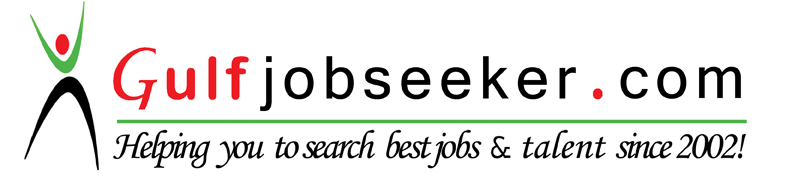 CourseInstitutionBoard/University Passing YearPercentage          B.E.,         (CSE)Periyar Maniammai collegeof  Engineering,Tanjavur (Dt.) Periyar UniverstiyAnna University,201370.00%       Diploma(CSE)Government Polytechnic College,        Krishnagiri (Dt.)DOTE2010    88.00%   S.S.L.C.,St. Mary’s Higher Secondary School,Dindigul.State Board2005  77%PGDCAPGDCA in DindigulPrivate2013Course Completion